В схеме, приведённой на рис.5, ток через батарею с ЭДС e1 = 3,5 В не идёт. Внутреннее сопротивление источников пренебрежимо мало. Определить силу тока в сопротивлении R3 = 6,8 Ом и величину сопротивления R1.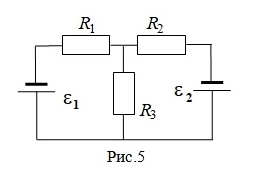 